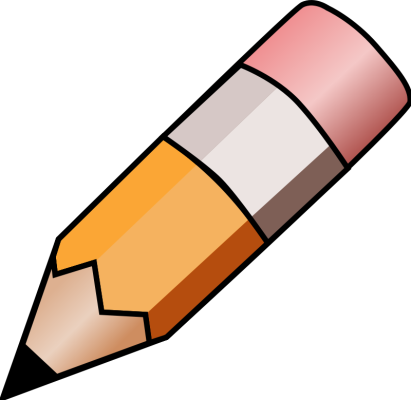 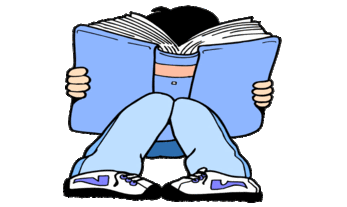 YEAR 4 HOME LEARNING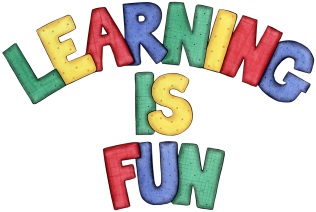 YEAR 4 HOME LEARNINGDate Set08.02.19Date Due13.02.19MathleticsThis week will be focussing on adding fractions. All activities can be found on matheletics.com. Every child has their username and passwords in their reading records.SpellodromeWritingThis week children will be focusing prefixes, -re. Spelling can also be found on spellodrome.comredorefreshrecallrefillrecountrecyclerechargeremodelrewritereactreboundreclaimrecoiledregainrejoindistanceoughteleventhisolationsatelliteWriting taskYour task this week is to re write the Chinese Zodiac story. You will be writing the story in first person, as Jade the Emperor. Here is a link to the story:https://www.topmarks.co.uk/ChineseNewYear/ZodiacStory.aspxReadingRecommended daily reading time:KS2 40 minutes.Home Learning ProjectDate Set:                       N/A                             Date Due:GreekPlease go to Greek Class Blog for Greek Home LearningGreek Class - St Cyprian's Greek Orthodox Primary Academy